CONFERENCE REGISTRATION NOW OPEN!!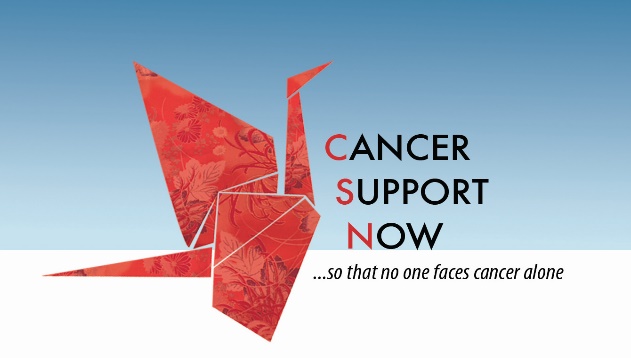 Cancer Support Now  11th Annual Living with and Beyond Cancer ConferenceSaturday, April 9th    9:00am –3:30pmAre you a caregiver? / ¿Eres proveedor de cuidados?		        YES / SI		   NOAre you a cancer survivor? / ¿Eres sobreviviente de cáncer?	        YES / SI		   NOAre you a health professional? / ¿Eres profesional de la salud?	        YES / SI		   NOFREE Virtual Conference, Registration Required by April 2ndIn order to participate, download the free Zoom app to your computer or smart phone. Prior to the event, you will receive an email with a link, which you will allow you to access the conference at 9:00 am on April 9th.See website for more information about each speaker/topic.Registration Required: This form is available to Register online at www.cancersupportnow.org, OR download the registration form, complete it, and mail to us at Cancer Support Now, Inc., PO Box 37338, Albuquerque, NM 87176 OR call and leave a message for Valerie at 505-265-9000 with your name & phone number 		    SPONSORED IN PART BY: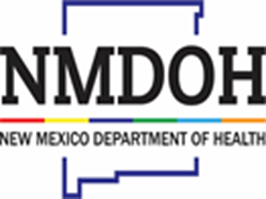 